Zpravodaj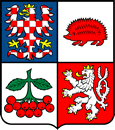 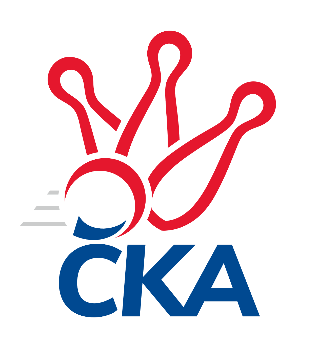 kuželkářského svazu Kraje VysočinaKrajská soutěž Vysočiny A 2022/2023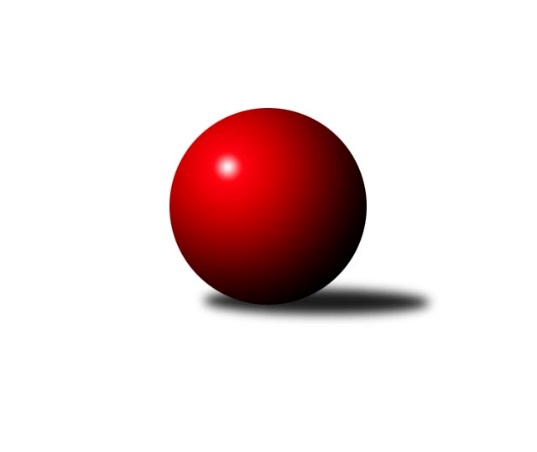 Č.16Ročník 2022/2023	3.3.2023Nejlepšího výkonu v tomto kole: 1684 dosáhlo družstvo: Sokol Častrov Výsledky 16. kolaSouhrnný přehled výsledků:TJ Spartak Pelhřimov G	- TJ Spartak Pelhřimov C	1:5	1521:1606	2.0:6.0	2.3.TJ Slovan Kamenice nad Lipou F	- TJ Slovan Kamenice nad Lipou C	4:2	1676:1563	5.5:2.5	2.3.TJ Sokol Cetoraz B	- Sokol Častrov 	1:5	1556:1684	3.0:5.0	3.3.Tabulka družstev:	1.	Sokol Častrov	14	12	0	2	68.5 : 15.5	82.0 : 30.0	1674	24	2.	TJ Spartak Pelhřimov C	14	8	1	5	50.0 : 34.0	63.5 : 48.5	1594	17	3.	TJ Sokol Cetoraz B	14	8	0	6	41.0 : 43.0	51.5 : 60.5	1602	16	4.	TJ Spartak Pelhřimov G	14	6	0	8	42.5 : 41.5	63.0 : 49.0	1589	12	5.	TJ Slovan Kamenice nad Lipou C	13	5	0	8	32.0 : 46.0	42.5 : 61.5	1558	10	6.	TJ Slovan Kamenice nad Lipou F	13	4	0	9	27.0 : 51.0	38.5 : 65.5	1495	8	7.	TJ Slovan Kamenice nad Lipou D	12	3	1	8	21.0 : 51.0	35.0 : 61.0	1533	7Podrobné výsledky kola:	TJ Spartak Pelhřimov G	1521	1:5	1606	TJ Spartak Pelhřimov C	Radek David	 	 184 	 185 		369 	0:2	 397 		198 	 199		Zdeňka Vytisková	Oldřich Kubů	 	 186 	 205 		391 	0:2	 426 		202 	 224		Lukáš Pitrák	Jan Hruška	 	 178 	 219 		397 	1:1	 389 		186 	 203		Sára Turková	Jiří Poduška	 	 195 	 169 		364 	1:1	 394 		189 	 205		Matouš Šimsarozhodčí: Václav NovotnýNejlepší výkon utkání: 426 - Lukáš Pitrák	TJ Slovan Kamenice nad Lipou F	1676	4:2	1563	TJ Slovan Kamenice nad Lipou C	Adam Rychtařík	 	 218 	 214 		432 	2:0	 390 		194 	 196		Aleš Schober	Tomáš Novák	 	 201 	 173 		374 	1:1	 389 		187 	 202		Pavel Šindelář	Václav Rychtařík st.	 	 189 	 212 		401 	0.5:1.5	 428 		216 	 212		Petra Schoberová	Václav Rychtařík nejml.	 	 229 	 240 		469 	2:0	 356 		178 	 178		Jaroslav Šindelářrozhodčí: Petr ŠindelářNejlepší výkon utkání: 469 - Václav Rychtařík nejml.	TJ Sokol Cetoraz B	1556	1:5	1684	Sokol Častrov 	Václav Brávek	 	 208 	 202 		410 	2:0	 387 		196 	 191		Martin Marek	Michal Zeman	 	 175 	 183 		358 	0:2	 429 		216 	 213		Michal Votruba	Jan Pošusta	 	 203 	 218 		421 	1:1	 441 		231 	 210		Miroslav Němec	Luboš Novotný	 	 186 	 181 		367 	0:2	 427 		210 	 217		Petr Němecrozhodčí: Jan PošustaNejlepší výkon utkání: 441 - Miroslav NěmecPořadí jednotlivců:	jméno hráče	družstvo	celkem	plné	dorážka	chyby	poměr kuž.	Maximum	1.	Jan Pošusta 	TJ Sokol Cetoraz B	443.50	305.3	138.2	6.8	3/3	(462)	2.	Petr Němec 	Sokol Častrov 	436.08	295.4	140.7	4.3	4/4	(475)	3.	Josef Melich 	TJ Sokol Cetoraz B	432.46	297.7	134.7	6.3	3/3	(477)	4.	Jan Vintr 	TJ Spartak Pelhřimov C	432.36	296.9	135.4	4.4	3/3	(468)	5.	Stanislav Kropáček 	TJ Spartak Pelhřimov C	430.71	294.8	136.0	4.6	3/3	(471)	6.	Miroslav Němec 	Sokol Častrov 	421.92	284.6	137.3	5.5	4/4	(441)	7.	Lukáš Melichar 	TJ Spartak Pelhřimov G	420.26	284.9	135.4	5.2	4/4	(475)	8.	Michal Votruba 	Sokol Častrov 	419.88	298.0	121.9	8.3	4/4	(454)	9.	Pavel Šindelář 	TJ Slovan Kamenice nad Lipou C	415.47	297.0	118.5	6.5	3/4	(476)	10.	Václav Rychtařík  nejml.	TJ Slovan Kamenice nad Lipou F	414.83	283.3	131.6	7.0	3/4	(469)	11.	Milan Kalivoda 	-- volný los --	411.48	286.3	125.2	7.8	4/4	(460)	12.	Jan Švarc 	TJ Slovan Kamenice nad Lipou D	410.63	288.0	122.6	8.1	3/4	(444)	13.	Jaroslav Kolář 	Sokol Častrov 	410.33	283.0	127.3	8.7	3/4	(441)	14.	Petra Schoberová 	TJ Slovan Kamenice nad Lipou C	401.67	281.9	119.8	7.1	3/4	(460)	15.	Martin Marek 	Sokol Častrov 	401.37	282.8	118.6	7.7	4/4	(453)	16.	Jiří Čamra 	TJ Spartak Pelhřimov G	398.48	285.5	113.0	9.2	4/4	(430)	17.	Vítězslav Kovář 	-- volný los --	397.65	285.6	112.1	10.3	3/4	(450)	18.	Václav Brávek 	TJ Sokol Cetoraz B	396.79	279.4	117.4	10.6	3/3	(431)	19.	Ondřej Votápek 	TJ Slovan Kamenice nad Lipou D	396.53	278.5	118.0	9.4	4/4	(457)	20.	Luboš Novotný 	TJ Sokol Cetoraz B	395.33	282.3	113.1	11.8	3/3	(442)	21.	Zdeňka Vytisková 	TJ Spartak Pelhřimov C	393.91	274.0	119.9	7.8	3/3	(467)	22.	Pavel Vodička 	TJ Slovan Kamenice nad Lipou C	392.63	278.8	113.9	11.8	4/4	(432)	23.	Matouš Šimsa 	TJ Spartak Pelhřimov C	390.00	279.5	110.5	10.7	2/3	(433)	24.	Jaroslav Šindelář 	TJ Slovan Kamenice nad Lipou C	389.18	273.5	115.7	12.0	4/4	(435)	25.	Karel Pecha 	TJ Spartak Pelhřimov C	387.64	277.0	110.6	8.6	2/3	(451)	26.	David Fára 	TJ Slovan Kamenice nad Lipou D	387.29	270.5	116.8	11.4	4/4	(411)	27.	Jaroslav Vácha 	-- volný los --	385.34	272.1	113.3	11.1	4/4	(461)	28.	Radek David 	TJ Spartak Pelhřimov G	384.45	269.0	115.5	10.4	4/4	(430)	29.	Václav Paulík 	TJ Slovan Kamenice nad Lipou C	382.45	286.6	95.8	14.0	3/4	(409)	30.	Václav Rychtařík  st.	TJ Slovan Kamenice nad Lipou F	382.25	271.3	110.9	10.8	4/4	(430)	31.	Aleš Schober 	TJ Slovan Kamenice nad Lipou C	377.95	271.6	106.4	12.0	3/4	(410)	32.	Tereza Cimplová 	TJ Slovan Kamenice nad Lipou F	369.01	274.3	94.7	15.3	4/4	(414)	33.	Jiří Rychtařík 	TJ Slovan Kamenice nad Lipou F	368.83	269.4	99.4	9.4	3/4	(410)	34.	Josef Vančík 	TJ Slovan Kamenice nad Lipou D	368.80	266.7	102.1	11.1	4/4	(418)	35.	Jan Vintr 	-- volný los --	367.92	267.0	100.9	15.4	4/4	(401)	36.	Michal Zeman 	TJ Sokol Cetoraz B	366.61	269.9	96.7	14.5	3/3	(417)	37.	Lukáš Melichar 	TJ Sokol Cetoraz B	364.50	267.5	97.0	14.5	2/3	(374)	38.	Sára Turková 	TJ Spartak Pelhřimov C	344.44	263.1	81.4	16.4	3/3	(425)	39.	Tomáš Novák 	TJ Slovan Kamenice nad Lipou F	339.51	256.4	83.1	18.1	4/4	(409)		Adam Rychtařík 	TJ Slovan Kamenice nad Lipou F	438.83	297.1	141.7	4.0	2/4	(478)		Lukáš Pitrák 	TJ Spartak Pelhřimov C	431.33	306.3	125.0	5.7	1/3	(448)		Lukáš Čekal 	Sokol Častrov 	429.00	289.0	140.0	3.0	2/4	(437)		Jan Hruška 	TJ Spartak Pelhřimov G	415.76	295.5	120.2	8.4	2/4	(449)		Oldřich Kubů 	TJ Spartak Pelhřimov G	390.75	280.0	110.8	9.5	2/4	(394)		Lucie Melicharová 	TJ Spartak Pelhřimov G	387.00	275.0	112.0	8.0	1/4	(387)		Josef Ježek 	-- volný los --	374.67	271.8	102.8	13.0	2/4	(387)		Jiří Poduška 	TJ Spartak Pelhřimov G	367.70	254.3	113.4	9.1	2/4	(406)		Pavel Vaníček 	TJ Slovan Kamenice nad Lipou D	366.00	268.5	97.5	16.8	2/4	(397)		Pavel Rysl 	-- volný los --	358.50	266.5	92.0	15.0	2/4	(364)		Jiří Havlíček 	Sokol Častrov 	354.00	242.0	112.0	10.0	1/4	(354)		Jiří Buzek 	TJ Slovan Kamenice nad Lipou D	353.17	257.0	96.2	15.4	2/4	(387)		Pavel Míka 	TJ Sokol Cetoraz B	332.20	240.6	91.6	17.0	1/3	(389)Sportovně technické informace:Starty náhradníků:registrační číslo	jméno a příjmení 	datum startu 	družstvo	číslo startu
Hráči dopsaní na soupisku:registrační číslo	jméno a příjmení 	datum startu 	družstvo	Program dalšího kola:17. kolo9.3.2023	čt	19:30	TJ Spartak Pelhřimov C- TJ Sokol Cetoraz B				-- volný los --- TJ Slovan Kamenice nad Lipou F	10.3.2023	pá	17:00	TJ Slovan Kamenice nad Lipou C- TJ Slovan Kamenice nad Lipou D	10.3.2023	pá	18:00	Sokol Častrov - TJ Spartak Pelhřimov G	Nejlepší šestka kola - absolutněNejlepší šestka kola - absolutněNejlepší šestka kola - absolutněNejlepší šestka kola - absolutněNejlepší šestka kola - dle průměru kuželenNejlepší šestka kola - dle průměru kuželenNejlepší šestka kola - dle průměru kuželenNejlepší šestka kola - dle průměru kuželenNejlepší šestka kola - dle průměru kuželenPočetJménoNázev týmuVýkonPočetJménoNázev týmuPrůměr (%)Výkon2xVáclav Rychtařík nejml.Kamenice F4692xVáclav Rychtařík nejml.Kamenice F115.614693xMiroslav NěmecČastrov 4415xMiroslav NěmecČastrov 112.824414xMilan Kalivoda---4413xMichal VotrubaČastrov 109.754296xJan ŠvarcKamenice D4369xPetr NěmecČastrov 109.244278xAdam RychtaříkKamenice F4324xMilan Kalivoda---108.74413xMichal VotrubaČastrov 4295xJan PošustaCetoraz B107.7421